How Executive Functioning, Sentence Processing, and Vocabulary are related at Three Years of AgeCrystal Lee1, Andrew Jessop2, Amy Bidgood3, Michelle S. Peter4, Julian M. Pine2, Caroline F. Rowland2,5,6 and Samantha Durrant7 1Department of Psychology, Princeton University2Department of Psychological Sciences, University of Liverpool3School of Psychology, Liverpool John Moores University 4North Thames Genomic Laboratory Hub, Great Ormond Street Hospital for Children, 5Language Development Department, Max Planck Institute for Psycholinguistics6Donders Centre for Cognition, Radboud University7School of Health Sciences, University of ManchesterJournal of Experimental Child Psychology (in press)Author NoteWe have no known conflicts of interest to disclose. All supplemental materials are available in this Open Science Framework repository here: https://osf.io/zqmf2/).  This work was supported by the ESRC International Centre for Language and Communicative Development (LuCiD), funded by the UK Economic and Social Research Council [ES/L008955/1 and ES/S007113/1]. Correspondence should be sent to Caroline Rowland, Max Planck Institute for Psycholinguistics, Wundtlaan 1, 6525 XD, Nijmegen, The Netherlands. E-mail: Caroline.Rowland@mpi.nlAbstractThere is a wealth of evidence demonstrating that executive function abilities (EF) are positively associated with language development during the preschool years, such that children with good executive functions also have larger vocabularies. However, why this is the case remains to be discovered. In this paper, we focus on the hypothesis that sentence processing abilities mediate the association between EF skills and receptive vocabulary knowledge, in that the speed of language acquisition is at least partially dependent on a child's processing ability, which is itself dependent on executive control. We test this hypothesis in longitudinal data from a cohort of three- to four-year-old children at three ages (37, 43 and 49 months). We find evidence, consistent with previous research, for a significant association between three EF skills (cognitive flexibility, working memory (as measured by Backward Digit Span) and inhibition) and receptive vocabulary knowledge across this age range. However, only one of the tested sentence processing abilities (the ability to maintain multiple possible referents in mind) significantly mediated this relationship, and only for one of the tested executive functions (inhibition).  The results suggest that children who are better able to inhibit incorrect responses are also better able to maintain multiple possible referents in mind while a sentence unfolds, a sophisticated sentence processing ability which may facilitate vocabulary learning from complex input. Keywords: executive function, language development, sentence processing, eye-tracking, individual differences, child developmentHighlightsIn a large (N=75) longitudinal cohort of 3-4 year old children learning British English in the UK, we explored whether sentence processing abilities mediate the association between EF skills and receptive vocabulary knowledge We find evidence for a significant association between three EF skills (cognitive flexibility, working memory and inhibition) and receptive vocabulary knowledgeHowever, only one of the tested sentence processing abilities (the ability to maintain multiple possible referents in mind) significantly mediated this relationship, and only for one of the tested executive functions (inhibition).  Children who are better able to inhibit incorrect responses are also better able to maintain multiple possible referents in mind while a sentence unfolds.How Executive Function, Sentence Processing, and Vocabulary are Related at Three Years of AgeExecutive function (EF; sometimes called cognitive or executive control) is an umbrella term referring to the abilities implicated in tasks that require individuals to regulate and control their behavior (for example, paying attention, organizing, planning and self-monitoring; Wiebe et al., 2011).  Executive functions are positively associated with language development in childhood, in that children with good executive functions tend to have larger vocabularies across the preschool and early school years. This applies to both children with language disorders (Henry et al., 2012; Wittke et al., 2013) and those without (Carlson et al., 2005; Fuhs & Day, 2011; Gathercole & Pickering, 2000; Kuhn et al., 2016; O’Neill & Miller, 2013; Weiland et al., 2014). However, the underlying cause of the association between executive function and language is still not clear.  Bishop et al. (2014) proposed three possible models. One is that some children develop faster than others across the board. In this view, there is no direct or indirect causal relationship between the development of executive function and language; they simply grow in synchrony (for example, as a result of development of the frontal lobes). A second is that there is a direct causal relationship in which having a larger vocabulary promotes executive function (e.g., Kuhn et al., 2014). For example, some have suggested that vocabulary supports the development of EF by facilitating the creation of rules and symbols that allow children to create internal representations, hence enhancing their ability to monitor their own behavior (Jones et al., 2020; Zelazo & Frye, 1998).There is, however, a third possibility, which is the focus of the present paper. This is the idea that as EF skills develop, these developments have a direct effect on children's ability to learn language by enabling them to process the incoming input faster and more efficiently (e.g., Diamond, 2013; Weiland et al., 2014). On this view, the speed of language acquisition is at least partially dependent on a child's processing ability, which is itself associated with executive function ability. Language acquisition by children often seems effortless to observers, but, in fact, it is underpinned by a number of online processing tasks, all of which impose a certain level of cognitive load. For example, in order to learn from the input, children have to be able to sustain attention to the stimuli, rapidly switch attention between multiple streams of information (from visual to auditory cues and back again in spoken language; e.g., Yu et al., 2019), retain information in phonological working memory (Gathercole & Baddeley, 1993) and monitor and rapidly update incorrect inferences (Diamond, 2013; Weiland et al., 2014). All of these processing tasks recruit, and are, thus, dependent on, the same executive function mechanisms (including working memory, inhibition, and cognitive flexibility) that govern the regulation and control of behavior in both adults (Huettig & Janse, 2016; Nozari et al., 2016; Vuong & Martin, 2014) and children (Khanna & Boland, 2010; Woodard et al., 2016). Thus, developing language is inherently reliant on successful online sentence processing strategies, many of which are themselves reliant on executive functioning. And executive functioning is, itself, developing during this period.   It has proven challenging to develop a comprehensive theory of executive function development, partly because it is not always clear what functions different tasks tap into and partly because it is not yet clear whether executive functions in the preschool years reflect a single unitary factor (e.g., Wiebe et al., 2011) or diverse but correlated latent factors (e.g., Camerota et al., 2020). However, it is clear that children’s executive function ability develops rapidly in the preschool and early school years, from the ability to solve simple tasks such as inhibiting a motor response or keeping strings of increasing length in working memory, to mastery of more complex control tasks such as the development of complex rules that control two or more responses (see Best & Miller, 2010, for a developmental review). At the same time, children’s processing abilities are developing in tandem with executive functioning, such that faster processors tend to have better performance on EF tasks (Willoughby et al., 2020). In fact processing speed has been argued to underin performance on many, if not all, EF constructs (e.g., working memory, Fry & Hale, 1996) as well as how EF relates to academic achievement (e.g., Gordon et al., 2018). Similarly, online processing abilities are also associated with vocabulary development (Borovsky et al., 2012; Fernald et al., 2006; Fernald & Marchman, 2012). For example, in Fernald and Marchman’s (2012) longitudinal study of typically-developing children and late talkers, children who were faster to recognize words in sentences in a looking-while-listening task at 18 months (e.g., faster to look at the ball when asked to ‘look at the ball’) were more likely to show accelerated vocabulary growth compared to their counterparts with slower processing speed. Borovsky, Elman and Fernald (2012) reported similar results in a sentence processing task; they found that children’s vocabulary size, not age, was related to their ability to predict referents in an upcoming speech stream. This sentence processing task of Borovsky et al. (2012) is of particular interest because it measured children’s ability to integrate information from two elements in a sentence in order to successfully predict a third, an ability which may well rely on good executive functioning.  In this task, children's eye movements were tracked using an eye tracker while they saw four pictures on a screen and listened to sentences. For example, children might hear The pirate hides the treasure, and see images of the treasure (target), a ship (agent-related foil), bones (action-related foil) and a cat (unrelated foil). Eye movements were analyzed after the verb was heard but before the onset of the final noun (treasure). The key ability tested was whether participants made anticipatory looks at the target image (treasure) before the onset of the target word itself. In other words, could children correctly anticipate the identity of the final noun in the sentence by integrating information from the agent and action words? Borovsky et al. reported that even 3-year-old children made successful predictions, but, importantly, those children who were better able to predict the identity of the target image had better age-normalized scores on a test of receptive vocabulary.Crucially, relying on information from the action or agent word alone did not provide sufficient information for target identification in this task, since two of the foils were associated with these elements (pirate is also associated with ship, and hide is also associated with bones). Instead, in order to anticipate the target, the children had to perform a “complex calculation of higher order contingencies among the agent, action, and patient” (Borovsky et al., 2012: 13), which required them to integrate information from not only the agent and action, but also from their real-world knowledge of events and situations (that pirates are more likely to hide treasure than they are to hide bones or cats). And they had to do this quickly. It is, thus, highly probable that such complex sentence processing tasks are, at least in part, reliant on children having good executive functioning ability.  In sum, children with good executive functioning should be faster at processing sentences, and those children who are faster at processing sentences should be able to learn more words, more rapidly, and thus develop a larger lexicon.  We suggest that this might be a (partial) explanation of the association between executive function ability and language in early childhood. In other words, we predict that the association between EF and language will be (at least partially) mediated by children's online language processing ability.  We test this hypothesis using longitudinal data from 3- to 4-year-old children (aged 37, 43 and 49 months of age). At each age point, we collected measures of receptive vocabulary, executive function ability (cognitive flexibility, working memory, inhibition) and sentence processing abilities. To measure executive functioning, the children took part in three executive function tasks (that measured, respectively cognitive flexibility, working memory and inhibition) at each of the three age points (37, 43 and 49 months). Tasks were chosen based on Carlson’s, (2005) review of developmentally-sensitive EF tasks. Within the literature, there is debate about whether the different components of EF reflect a single unitary EF ability in the preschool years or whether they are distinct but correlated abilities, with different components developing at different rates  (see Best & Miller, 2010). As a result, we pre-registered a confirmatory factor analysis to determine whether performance on our tasks could be best described as an underlying unitary latent EF ability or three separate, but related components.  To foreshadow the results, we did not find evidence for a latent variable, so we continued the analyses using the separate EF tasks. To measure sentence processing, we used the same task as Borovsky, et al. (2012), described above, and calculated two different types of anticipatory eye movements. First, we calculated the anticipatory looks that the children made to the target image (treasure in the example above) before hearing the target noun. This measures integration ability because it is only by integrating information from both the agent and verb (by paying attention to both pirate and hides) that it is possible to identify the likely target (treasure) rather than the other items (ship, bone, which are associated with either pirate or hide but not both). We suggest that children who possess better EF abilities should be more likely to integrate information from the agent and verb to successfully predict the identity of the target. Second, we calculated the anticipatory looks that children made to the agent-related distractor (ship) before hearing the target noun, as a proportion of all the looks to the distractors (i.e., excluding looks to the target). This measures maintenance ability; the ability to simultaneously keep (or maintain) a plausible alternative referent in mind, which, we argue, is a useful sentence processing skill in cases where the listener has mis-parsed the speech stream. We suggest that children who possess better EF abilities should be more able to maintain the identity of the agent as a potential target, and thus look more at the agent-related distractor than the other distractors (see Woodard et al., 2016, who demonstrated that EF abilities are related to comprehension of garden-path sentences in children, which require a similar kind of ability).  MethodParticipantsThe data presented here comes from The Language 0-5 Project, a large longitudinal project that tracked the language development of a cohort of 95 children based in North West England (United Kingdom) from 6 to 54 months of age. At the time of recruitment, all infants were typically developing, born full-term, and none were low birth weight. Over the course of the project, participants took part in regular testing at specified age points, approximately 3 to 6 months apart. The tasks discussed in the present paper were administered at three ages points: 37 months (Mean age = 37;13, range = 36;29 – 38;03, N contributing data to at least one task = 73 (38 girls), 63 of whom took part in the sentence processing task), 43 months (Mean age = 43;14, range = 42;12 – 44;05, N = 75 (39 girls), 65 in the sentence processing task), and 49 months (Mean age = 49;17, range = 48;17 – 50;09, N = 71 (37 girls), 59 in the processing task).  These ages were chosen because the predictive sentence processing task of Borovsky et al. (2012) demonstrated anticipatory looking from three years of age and the same task was used here to assess the children's sentence processing abilities. At each age point, we collected data on receptive vocabulary, EF, and sentence processing abilities.  Stimuli and ProcedureBritish Picture Vocabulary Scale 3rd edition (BPVS-3)The BPVS is a standardized measure of receptive vocabulary size, normed with 3- to 16-year-old British English learning children, with good reliability and validity (Dunn et al., 2009). Children are asked to point to the picture that best matches a word’s meaning from an array of four images. A stopping rule is applied when children respond incorrectly to eight or more target items in a set (there are 14 sets and each contains 12 arrays/target items). Our analyses used total raw score, which is calculated by summing the total number of correct picture choices made by the child before the stopping rule is applied. Executive function batteryIn order to choose EF tasks that were both suitable for children at this young age (3-4 years old) and measured core abilities of executive function, we reviewed the literature on executive function in preschoolers. We used, in particular, Carlson (2005), which provides an extensive analysis of a number of EF tasks, detailing which tasks are most reliable and discriminatory in preschool children, and distinguishes between different difficulty levels (e.g., demonstrating that preschoolers find the monkey-crocodile inhibition task easier than Simon says).  We chose three different EF tasks that primarily measure three core abilities of executive function (e.g., Best & Miller, 2010; Hughes, 1998); the Dimensional Change Card Sort (DCCS) task that primarily measures cognitive flexibility, the Forward Digit Span (FDS) task that primarily measures working memory, and the Monkey-Crocodile/Simon-says (Monkey-Croc) task that primarily measures inhibition (note that no single task can ever be a pure test of a particular executive function). In older children and adults, it has been argued that Forward Digit Span is not a working memory task because it can be passed using basic recall unless a distractor is introduced.  This is not the case for young preschoolers, for whom other tasks are also too difficult (e.g., Backward Digit Span includes inhibition as well as working memory demands; Carlson, 2005).  However, we added two additional working memory tasks to the later age points; the Backward Digit Span from the British Ability Scales-3 was administered at 43 and 49 months and the Corsi Blocks task described in Farrell Pagulayan et al. (2006) was administered at 49 months.  Neither was administered at 37 months as these tasks are too difficult for children that young (and, in fact, the results for the Backward Digit Span at 43 months were at floor, see later).The tasks were always presented in the same order for all children at all age points: FDS-> BDS (at 43 and 49 months), Monkey-Croc -> DCCS -> Corsi Blocks (at 49 months). All items were scored online and were checked offline (using video recordings of the session) where necessary.Cognitive flexibility (shifting) - Dimensional Change Card Sort. In this task, children are required to place cards into one of two boxes based on a specific feature of the image. Over the course of the task, the sorting rule changes, requiring the child to shift their response accordingly. We followed the procedure outlined by Zelazo (2006) in which test trials are administered at levels of increasingly difficulty, with each level introducing a new, more difficult, change to the sorting rule. Children were introduced to two boxes; one had a card with a blue rabbit attached and one had a card with a red boat attached. The experimenter first explained that they were going to play a color game, where they were going to sort the cards into the two boxes by their color (red or blue). Children first completed two practice trials, one for each color. At level 1 (six trials), the experimenter presented a card to the child, described it using the color feature, and asked the child to place it in one of the boxes (e.g., Here’s a blue one. Where does it go?). After all six level 1 trials, the experimenter introduced the first rule change (level 2), explaining that they now needed to sort the images by shape (boat or rabbit). This was followed by six level 2 test trials where the experimenter presented a card to the child, described it using the shape feature and asked the child to place it in one of the boxes (e.g., This is a rabbit. Where does it go?). At the 43 and 49-month data point, the experimenter introduced the third, more complex, rule change in which the cards were to be sorted according to the presence or absence of a star on the card; cards with a star were sorted by the color feature and cards without a star were sorted by the shape feature. Again, six level 3 test trials were administered. An item was considered correct if the child placed the card in the correct box.Working memory – Forward Digit Span. We administered the Forward Digit Span task from the British Ability Scales-3, a standardized test with good validity and reliability (Elliot & Smith, 2012). The task consisted of eight blocks of digits that the experimenter read out loud and then asked the children to repeat (36 items in total).  The items increased in difficulty in eight levels, from level 1 (in which items were two digits long) to level 8 (nine digits long). First the experimenter used a puppet to demonstrate how to play the game, and then asked the child to play the game like the puppet.  The experimenter said ‘ready’ prior to each item and read each sequence at a pace of two digits per second with a drop in intonation for the last digit. The test was administered with a basal rule (administer first item in each block until this item is failed, then go back and administer items in previous block) and a stopping rule (when basal is established, continue forward on all administered items until the child completes a block with no more than one pass). Items were marked correct if the child repeated all digits in the correct order.Working memory – Backward Digit Span. The Backward Digit Span task was identical to the Forward Digit Span test, but the children were asked to repeat the digits in reverse order.  The task consisted of 25 items in five blocks that increased in difficulty, from level 1 (items were two digits long) to level 5 (eight or nine digits long). Items were marked correct if the child repeated all digits in the correct reverse order.  The task proved too difficult for the 43-month-olds (all children scored 0 except for one who accurately repeated one item only) so we report the results from BDS at 49 months only. Working memory – Corsi Blocks. The Corsi Block task (Farrell Pagulayan et al., 2006) is a test of non-verbal (visuo-spatial) working memory.  Nine identical wooden blocks are placed in front of the child in a grid. The experimenter taps/points to certain blocks in order and the child is asked to point to the blocks in the same order.  The task consisted of 45 items which increased in difficulty in nine levels, from level 1 (five items in which one block was tapped) to level 9 (five items in which nine blocks were tapped). The test was administered with a basal rule (administer first item in each block until this item is failed, then go back and administer items in previous block) and a stopping rule (when basal is established, continue forward on all administered items until all items in a block are failed and then stop). Items were marked correct if the child tapped all blocks in the correct order.Inhibition – Monkey-Crocodile/Simon-says. This task was the modified version of the graded bear-dragon task described by Meuwissen and Carlson (2015). It requires children to inhibit a response in some cases but not in others.  The test contained 80 items in eight levels of increasing difficulty, with difficulty determined by the performance data from preschoolers reported in Meuwissen and Carlson (2015). There were 10 trials in each level: 5 action trials and 5 inhibition trials, although only inhibition trials were scored. First, in a warm-up phase, the experimenter checked that the child was comfortable with all the actions required (e.g., touch your nose). Then the experimenter went through the eight levels. Each level began with practice trials, where incorrect responses were corrected up to four times, followed by test trials. In test trials, children were given two attempts to follow each instruction, with the experimenter waiting four seconds for a response. The initial four levels of the task were administered with the support of two puppets, a ‘nice’ monkey and a ‘not very nice’ crocodile. Children were encouraged to do what the monkey said and not do what the crocodile said (inhibit the response). The task became harder throughout the levels (for example, at level 1 all the action trials were presented first followed by the inhibition trials, at level 4 the inhibition and action trials were presented in turn).  Levels 5 to 8 followed the traditional Simon-says game format in which children had to follow only a verbal prompt, which is harder for preschool children than the monkey-crocodile task (Carlson 2005).  They were told to follow instructions that started with ‘Simon says’ but to not follow (inhibit the response) when the experimenter did not say ‘Simon says’. Again, the task became more difficult as the children advanced through the levels (e.g., at level 5 the experimenter provided both verbal and visual cues, at level 8 only the verbal cue was provided). Only inhibition responses were scored; items were marked correct if the child correctly inhibited their response. Scoring. The literature reports a range of different practices for scoring preschool children's performance on executive function tasks (e.g., highest level achieved, raw score, scaled score).  Because our tasks were designed in levels of increasing difficulty, we used a proportional scaled score, which credited children with higher scores for passing items at more difficult levels. For each correct item, the raw score was multiplied by the level at which it was administered. For example, items at level 1 were multiplied by 1, and items at level 3 were multiplied by 3.  Then we calculated proportional scaled scores (scaled score / total possible scaled score) for each child for each task. Using proportional scores facilitates direct comparison across tests across ages (the tests contained very different total numbers of items, and for the DCCS task, we only administered two of the three possible levels to the 37-month-olds). Sentence Processing TaskThis task was a replication of Borovsky et al. (2012) in which children's eye movements were tracked using an eye tracker while they saw four pictures on a screen and listened to sentences. For example, children might hear The pirate hides the treasure, and see images of the treasure (target), a ship (agent-related foil), bones (action-related foil) and a cat (unrelated foil). Eye movements were analyzed in the period following the verb and before the onset of the final noun (treasure). Speech stimuli. At all three age points, we presented the same 32 sentences used by Borovsky et al. (2012; see Supplementary Information, Table S1 for a full list of sentences). The sentences were recorded by a female native speaker of British English with a local accent that would be familiar to all participants, and who spoke with a child-directed intonation. Recordings were made using Audacity and processed using Praat (Boersma, 2001). Sentences were modified so that the onsets were matched for the first article (2000ms), agent word (2220ms), action word (3180ms), second article (4387ms), and target word (4480ms). Pitch and volume were normalized. Two counterbalance orders were created, each containing 16 of the 32 possible sentences to ensure that no agents or verbs were repeated within participants. Participants were randomly assigned to one counterbalance order at each age point.Visual stimuli. The images were prototypical exemplars of each object, one shown in each quarter of the screen. Images depicted the target, an agent-related distractor, an action-related distractor, and an unrelated distractor. Images were located in the corner of each quarter on a white background measuring 400 x 400 pixels.Procedure. During the experiment, children typically sat in a car seat with their caregiver standing behind them, or on their caregiver’s lap. They were positioned approximately 60cm away from a 17” LCD monitor attached to an adjustable arm mount. An Eyelink 1000+ eye tracker (SR Research: Ottawa, Ontario, Canada) was used to present the stimuli and record eye movements. The speech stimuli were presented in stereo from speakers situated at either side of the monitor. During set up, the child watched a short, animated cartoon on screen with engaging music but no speech, which was followed by a manual 5-point calibration in which children saw a looming black and white circular shape accompanied by a twinkly sound. Following successful calibration, a centrally positioned gaze-contingent attention getter appeared on screen. This helped minimize trial loss due to inattention (Delle Luche et al., 2015). After a continuous fixation of 400ms, a trial began. Caregivers were instructed to engage minimally with their child and not to name the images or to talk during the task unless necessary (e.g., if the child was distressed). Each trial consisted of a display of 4 images located in the four corners of the screen presented for 8000ms and an audio-recorded sentence time-locked to begin 2000ms after the images appeared. Each participant viewed 16 trials, with each quartet of images presented twice, each time with a different agent and verb included in the sentence. During presentation the experimenter recorded, for each trial, whether a trial was usable or unusable. Trials were coded as unusable if there was parental interference or audible disruption during any part of the sentence (e.g., talking, crying, or distortion to the sound). During the lab visit, parents completed a checklist containing all targets and foils presented during the task to indicate which of these words their child understood.Scoring. Eye movements were recorded using the Eyelink 1000+ eye tracker in remote mode, in which head and eye movements are monitored using a target sticker positioned on the forehead of the participant prior to calibration. This provides stable eye tracking for child participants as it allows for some movement of the head in relation to the camera. Eye movements were recorded for the full duration of each trial, and the default settings of the Eyelink system were used to identify saccades, fixations, and blinks. Interest areas were added using DataViewer, the custom software designed for working with the Eyelink eye trackers, and captured the full area covered by each image. Data were extracted at the sample level with one sample every 10ms and included information about the Interest Area in which the gaze was located for each sample. Samples were only included if they formed part of a continuous fixation lasting 100ms or longer (Casillas & Frank, 2017). Shorter fixations were not included in analyses of looking time. Following fixation identification, individual trials were excluded according to the following criteria, applied in this order: a) at least one of the key words (agent, action, patient) included in the sentence was not understood by the child based on the checklist completed by the parent, b) the trial was marked as unusable by the experimenter during the testing session, c) there were no fixations in any of the Interest Areas for the duration of the trial. Participants were excluded if they failed to provide looking time data for 50% of total trials (i.e., for eight trials). After application of the inclusion criteria, we retained data from 63 participants at 37 months, 65 participants at 43 months, and 59 participants at 49 months.We included looks during a time window that began 300ms after the onset of the verb and ended at the onset of the target word. The 300ms delay ensures that only shifts in response to the speech stimuli are included in the analyses (Swingley et al., 1999). During this time window, children have access to sufficient information to accurately identify the target but have not yet heard it labelled. Integration ability was calculated in two ways 1) the proportion (target/target+distractors) of time spent looking at the target image after the onset of the verb (+300ms) but before the onset of the target noun (logit transformed) and 2) the latency of initial saccades (i.e., speed to orientate to) to the target image after the onset of the verb (+300ms) before the onset of the target noun (log transformed). The latency score can only be calculated on trials where the child is not looking at the target image at the onset of the time window of interest. Following the speed of processing literature (e.g., Peter et al., 2019), we only included data from participants with at least two trials where a latency score could be calculated. Maintenance ability was calculated as the proportion of time (logit transformed) spent looking at the agent-related image after the onset of the verb (+300ms) but before the onset of the target noun, expressed as a proportion of time looking at all distractors (excluding target. i.e. agent-related distractor/all distractors). AnalysisAll analyses were conducted in R version 4.0.4 (R Core Team, 2021). All outliers were included, unless it was determined that the data reflected experimenter/participant error (i.e., an impossible value such as a score of 80 on a 70-point scale). All participants who provided at least one data point for the EF battery, BPVS and sentence processing task were included. A preregistration of our analysis, as well as analysis code, data and output are available on our OSF project page (https://osf.io/zqmf2/). For full disclosure, the current paper includes some preliminary growth curve analyses that were not pre-registered but have been added in response to reviewer comments, as well as some exploratory analyses.  Note too that we pre-registered some ancillary analyses (a conceptual replication of Borovsky et al.'s main finding of vocabulary and age predicting integration scores, and a correlation between scores on our EF battery and on the BRIEF-P executive function checklist), which we do not present here. ResultsWe present results in the following order: 1) preliminary analyses, 2) effect of EF on vocabulary size and growth over time, and 3) the results testing our primary hypothesis that sentence processing ability (integration and maintenance) mediates the relationship between receptive vocabulary and executive function. We finish with 4) exploratory analyses.  The code for all analyses can be found on the OSF project page (see link above).Preliminary analysis Table 1 shows the descriptive statistics for the EF and vocabulary measures, illustrating the mean (and standard deviation) proportional scaled score for each EF task and the raw mean scores (and standard deviation) for the vocabulary task. Figure 1 shows the scores for vocabulary and the three EF tasks for which we have data at all three age points in graphical form, demonstrating age-related changes. Figure 2 shows the scores for the three measures taken from the sentence processing task across age, illustrating the mean proportion of anticipatory looks to the target image (integration measure 1) and agent-related distractor (maintenance measure), and the mean latency to the target after the onset of the verb (integration measure 2).Table 1Mean (SD) proportional scaled scores on the EF battery and raw scores on the vocabulary (BPVS) task at each age point. DCCS = Dimensional Card Sort Task; FDS = Forward Digit Span, BDS = Backward Digit Span, Corsi = Corsi Blocks; Monkey-Croc = Monkey-crocodile & Simon Says; BPVS = British Picture Vocabulary Scale)Figure 1Longitudinal results from three executive function tasks and the vocabulary task by age. Age is shown in days (the first set of points represents data take at the 37 month age point, the second at 43 months, the third at 49 months). Each point indicates performance by one child. The line is a polynomial regression line, with the 95 percent confidence interval band indicated in grey.  The figure shows proportional scaled scores for the executive function tasks and raw scores for vocabulary.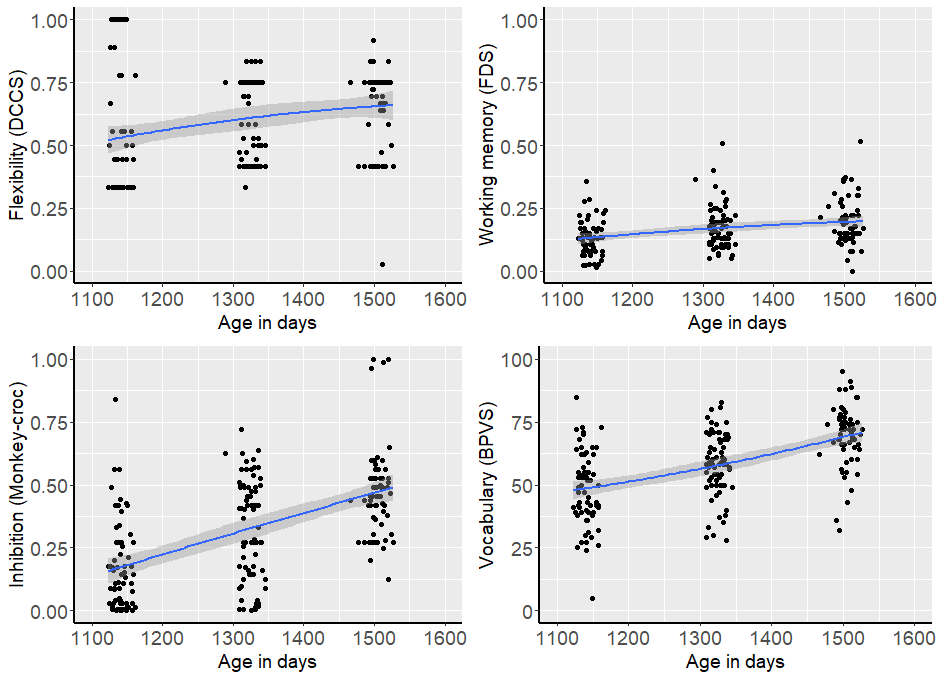 Figure 2Results from the sentence processing task: Proportion of Looks to the Target (Integration:prop), Latency (speed) of First Look at the Target (Integration:latency), and Proportion of Looks to the Agent-related Distractor (Maintenance), by age in days. Each point indicates performance by one child. The line is a polynomial regression line, with the 95 percent confidence interval band indicated in grey.  The figure shows true scores; transformed scores were used in the analysis. (Ns: 37M = 63, 43M = 65, 49M = 59)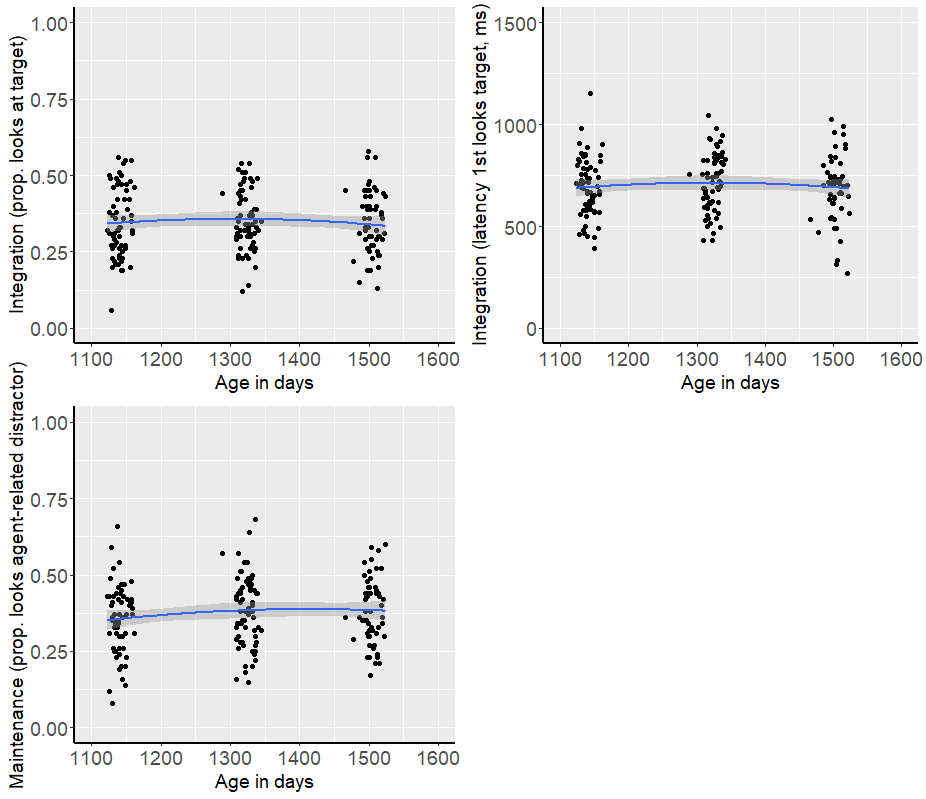 Growth over time We used growth curve modelling to explore age-related changes in vocabulary, in sentence processing, and in the executive function tasks for which we had data at three age points in more detail. In particular, we were concerned with determining whether task performance was best fitted by a linear or quadratic age curve, as this affects the types of analyses we can perform.  We ran mixed effects models predicting task performance from linear age, and, using ANOVA, compared them to models that predict task performance from both linear and quadratic age.  For all analyses, we used age in days as the predictor to add precision. In each case, we used the nloptwrap optimization algorithm and ML estimation (Zuur et al., 2009). We determined that the quadratic model was a better fit to the data if the AIC scores for the models including quadratic and linear age were more than two units lower than the models including only linear age only.  For the executive function tasks and vocabulary, the models that converged included random effects of participant and random slopes for linear age by participant. For the sentence processing tasks the models that converged included only random effects of participant but note that the integration models also yielded singular fits (see below). Table 2Results of the Models predicting Flexibility (DCCS), Working memory (FDS) Inhibition (Monkey-Croc) and Vocabulary (BPVS) from Linear age. Quadratic age is included only for DCCS since it did not add additional variance in the other models.Full results of the best fitting models (linear or quadratic) for executive functions and vocabulary are presented in Table 2 (see also Figure 1).  For all executive function tasks and for the BPVS vocabulary task, there was a main effect of linear age, suggesting that performance improved between 37 and 49 months. For FDS, Monkey-Croc and BPVS, the best fitting model included linear age only, suggesting steady growth over time.  For the DCCS task, although adding quadratic age did not explain significantly more variance, the model including both linear and quadratic age was a better fit to the data (AIC linear age = -81.52, AIC linear + quadratic age = -92.52). From Figure 1, we can see that this is because the rate of growth slows down marginally over time. Table 3Results of the Models predicting Integration: Prop, Integration: Latency and Maintenance  from Linear Age. Quadratic Age is not included as it did not explain additional variance.For the three sentence processing measures, none of the models yielded significant effects of either linear or quadratic age (see Table 3 and Figure 2) indicating that there was no improvement in performance with age. However, for the two integration measures, even the simplest models yielded singular fits, suggesting overfitting. Thus, to confirm the results, we also ran fixed effects models (repeated measures ANOVAs; as suggested by Oberpriller et al., 2022, in the case of singular fits). These too yielded no significant effect of age (Integration: Proportion Looks: F = 0.94, df = 2,92, p = .94; Integration: Latency: F = 2.38, df = 2,86, p = .10). Since all tasks show strong linear effects of age, with a small effect of quadratic age only for the DCCS task, all subsequent analyses used linear models. Confirmatory factor analysisBecause there is doubt about whether EF represents a unitary or multicomponent ability in preschoolers, we pre-registered confirmatory factor analyses to determine whether performance on the executive function tasks can be best described as representing an underlying unitary latent EF ability or three separate, but related components. We ran CFAs for the three tasks for which we had longitudinal data both at separate age points and longitudinally across age (analysis output can be found on the project OSF page, link above). Unfortunately, the age-specific analyses were saturated, and the longitudinal analysis yielded error messages that indicated the model had not properly converged, both of which meant that we could not extract overall fit statistics from any of the models. However, the results suggested that there was no good evidence that the data were best represented by a unitary factor (e.g., very high correlations within tasks across age and low correlations across tasks within age, latent factors explained very little of the variance of performance on each task; see Willoughby et al., 2014, for a similar conclusion). As a result, we ran separate analyses for each component task of the EF battery.Effect of executive function on vocabulary The hypothesis that processing speed will mediate the relation between executive function and vocabulary assumes that there is a relationship between EF and vocabulary to be explained. To check whether this was the case, for those EF tasks for which we had data from three age points (cognitive flexibility, working memory as measured by FDS and inhibition), we ran linear mixed effects models. Centered proportional scaled EF score and centered age (in days) were predictors (log age in days for FDS due to a scaling warning) and raw vocabulary (BPVS) score was the outcome variable.  The models that converged included random effects of participant. For Backward Digit Span and Corsi Blocks, for which we had reliable scores only at 49 months, we ran linear regressions, with centered proportional scaled scores as predictors and raw vocabulary score as the outcome variable. Results are presented in Tables 4 and 5. There were significant positive effects of cognitive flexibility, working memory as measured by the Backward Digit Span at 49 months, and inhibition (Monkey-Croc) on vocabulary.  There was no effect of working memory as measured by the Forward Digit Span or the Corsi Blocks task. For those tasks for which we had longitudinal data, there were main effects of age but no interactions between executive function and age.  Table 4Results of the Models predicting Vocabulary from Age in days and Flexibility (DCCS, Model 1), Working memory (FDS, Model 2) and Inhibition (Monkey-Croc, Model 3). Table 5Results of the Linear Regression Models predicting Vocabulary from Backward Digit Span (verbal working memory) and Corsi Blocks (non-verbal working memory) tasks.Mediation analyses	Mediation tests whether the relationship between executive function abilities and receptive vocabulary is mediated by sentence processing abilities. We predicted that the size of the direct effect of a particular EF ability (cognitive flexibility, working memory or inhibition) on vocabulary would be significantly reduced when the mediator processing variable (integration or maintenance ability) was included in the model. Mediation analysis is only appropriate if the predictor has a significant effect on both the outcome variable (step 1) and the mediator (step 2), and if the mediator has a significant effect on the outcome variable (step 3). Step 1 We have already established (above) that cognitive flexibility (DCCS), verbal working memory (as measured by the BDS) and inhibition are significant predictors of vocabulary (step 1).  Thus, for these variables, we moved onto step 2. Working memory as measured by the FDS and Corsi Blocks tasks did not have an effect on vocabulary (see analyses above), so we do not continue with these variables.Step 2Step 2 is to determine if there was an effect of executive function performance on the mediator (sentence processing) variables. For all analyses but Backward Digit Span, we ran mixed effects models. For Backward Digit Span, we ran linear regressions since we had 49-month data only.  We ran all models using proportional scaled EF score and centered age in days (for all but BDS) as predictors and logit/log transformed integration/maintenance as outcome variables. Interactions with age were not included in order to simplify the models.  Table 6 illustrates the effect of linear mixed effects models analyzing the effect of cognitive flexibility and inhibition on the sentence processing scores and Table 7 indicates the effect of a linear regression model analysing the effect of Backward Digit Span on sentence processing scores.  There were no significant effects of DCCS or Backward Digit Span on any of the three sentence processing measures. There was also no effect of inhibition (Monkey-Croc) on either integration measure. Therefore, mediation analysis is not appropriate, and we do not continue with these variables to step 3. (Note that, for the two integration measures, a singular fit error indicated the models may be overfitted, so we also ran fixed effects models at each age (in this case, correlations, since our executive function measures are continuous) to confirm the lack of association between DCCS/inhibition and integration.  All correlations were non-significant (all Rs < 0.26, all ps < .05)).  There was, however, a significant effect of inhibition (Monkey-Croc) on maintenance, suggesting mediation analysis may be appropriate in this case. Table 6Results of the Models predicting Integration: Prop, Integration:Latency, and Maintenance  from Cognitive Flexibility and Inhibition. Table 7Results of the Linear Regression Models predicting Integration and Maintenance from Backward Digit Span (verbal working memory) at 49 monthsStep 3Step three of a mediation analysis is to check if the mediator has a significant effect on the outcome variable. We ran a mixed effects model with BPVS raw score as outcome measure and proportional scaled inhibition (Monkey-Croc) score and logit transformed and centered maintenance scores as predictors.  We do not include interaction terms for simplicity. The model that converged included a random effect of Participant. Table 8 illustrates the results. There was a significant effect of maintenance on vocabulary, which means that mediation analysis is appropriate.Table 8 Results of the Mixed Effects Model predicting |Vocabulary from Inhibition (Monkey-Croc) and Maintenance scoresMediationWe used the R package “mediation” (Tingley et al., 2014; version 4.5.0) to run mediation models to calculate whether the mediator (maintenance in this case) had a significant mediating effect on the relationship between inhibition (Monkey-Croc) and vocabulary (BPVS score).  We pre-registered a decision to use one-tailed p values for our mediation analysis, since our hypothesis predicts unidirectional effects (Cho & Abe, 2013). As Figure 3 illustrates, the regression coefficient between inhibition and vocabulary (0.41) and between maintenance and vocabulary (3.64) were significant, but the direct effect of inhibition on vocabulary was not once maintenance was taken into account (5.16). The indirect effect was (0.41)*(.3.64) = 1.49. Unstandardized indirect effects were computed for each of 1000 bootstrapped samples, and the 95% confidence interval was computed. The bootstrapped unstandardized indirect effect was 1.49, and the 95% confidence interval ranged from -0.03 to 3.84. The indirect effect was significant one-tailed (p = .031). In sum, the effect of inhibition on BPVS score was at least partially mediated by the maintenance score.Figure 3The Mediation Model predicting Vocabulary from Inhibition (Monkey-Croc) with Mediation from Maintenance ability. 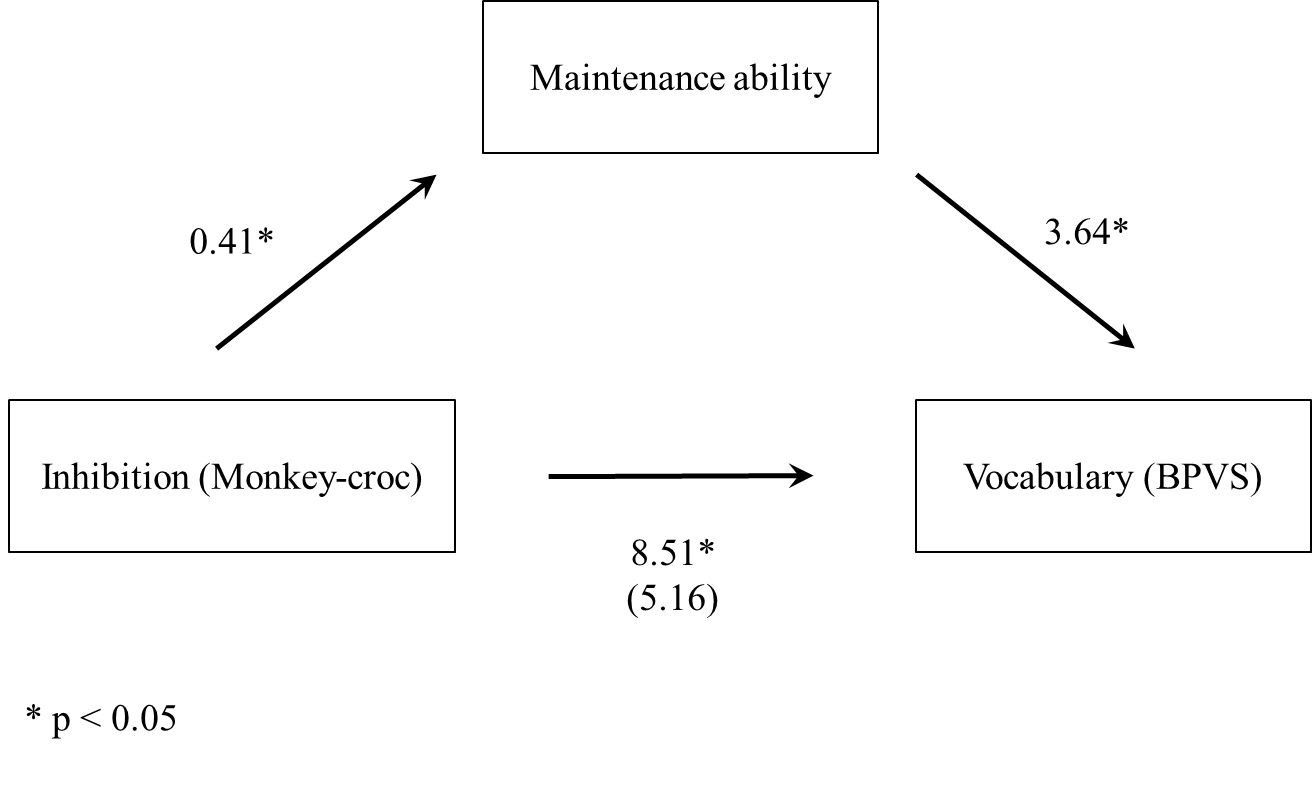 Figure note. + = p < 0.1, * = p < 0.05, ** = p < 0.01, *** = p < 0.001. Numbers represent beta estimates taken from tables above. The beta estimates between inhibition and vocabulary reflect whether the mediating factor (maintenance ability) was (in parentheses) or was not included in the model. Exploratory analyses In sum, we found only one significant pre-registered mediating relationship; maintenance ability partially mediated the relation between inhibition and vocabulary. For all other analyses, mediation was not appropriate since there was either no relationship between executive functions and vocabulary or between executive functions and sentence processing ability. To explore this in more detail, we ran correlations to determine 1) whether the results of our EF battery were stable over time (i.e. across development) for those tasks for which we had data at all three timepoints (37, 43, 49 months, see Figure 4) and 2) whether the results of our sentence processing tasks were stable over the time period (37, 43, 49 months, see Figure 5). For the EF battery, the key results are the correlations of each EF task with itself over time (highlighted by shaded boxes). There were small/medium correlations across age for all three tasks suggesting that the tasks are assessing somewhat stable constructs across age. However, for the sentence processing scores (see Figure 5) there were very few significant correlations over time (highlighted by blue boxes); only the correlation between maintenance scores at 37 and 43 months was significant (r = .22, df = 57, p = .02).  Note too that the correlations between the two integration scores (proportion looking at target and latency of first look at target; highlighted by yellow box), which should be measuring the same underlying ability, yielded only medium negative correlations that reached conventional levels of significance at 37 and 43 (37M: r = -.39, df = 61, p = .001, 43M: r = -.41, df = 63, p = .001) but not at 49 months of age. In sum, the sentence processing results do not seem to be stable over time.  Figure 4Correlation Matrix illustrating Pearson's r Values of Correlations between Executive Function Tasks across Age Groups.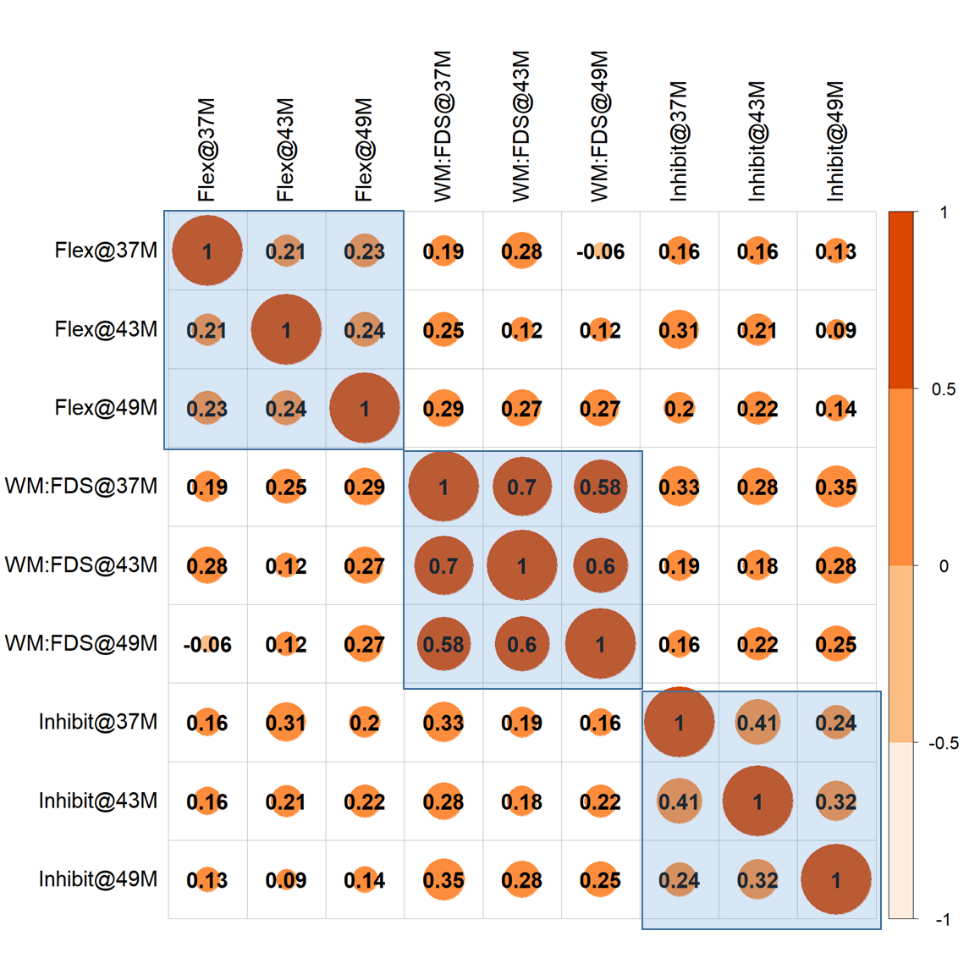 Note. Flex = cognitive flexibility, WM:FDS = working memory as measured by Forward Digit Span, Inhibit = Inhibition. @ = age group (37 months, 43 months, 49 months). Scores are proportional scaled scores. The shading and the size of the circles indicates the strength of the correlation. Figure 5 Correlation Matrix illustrating Pearson's r Values of Correlations between Sentence Processing Tasks across Age Groups. 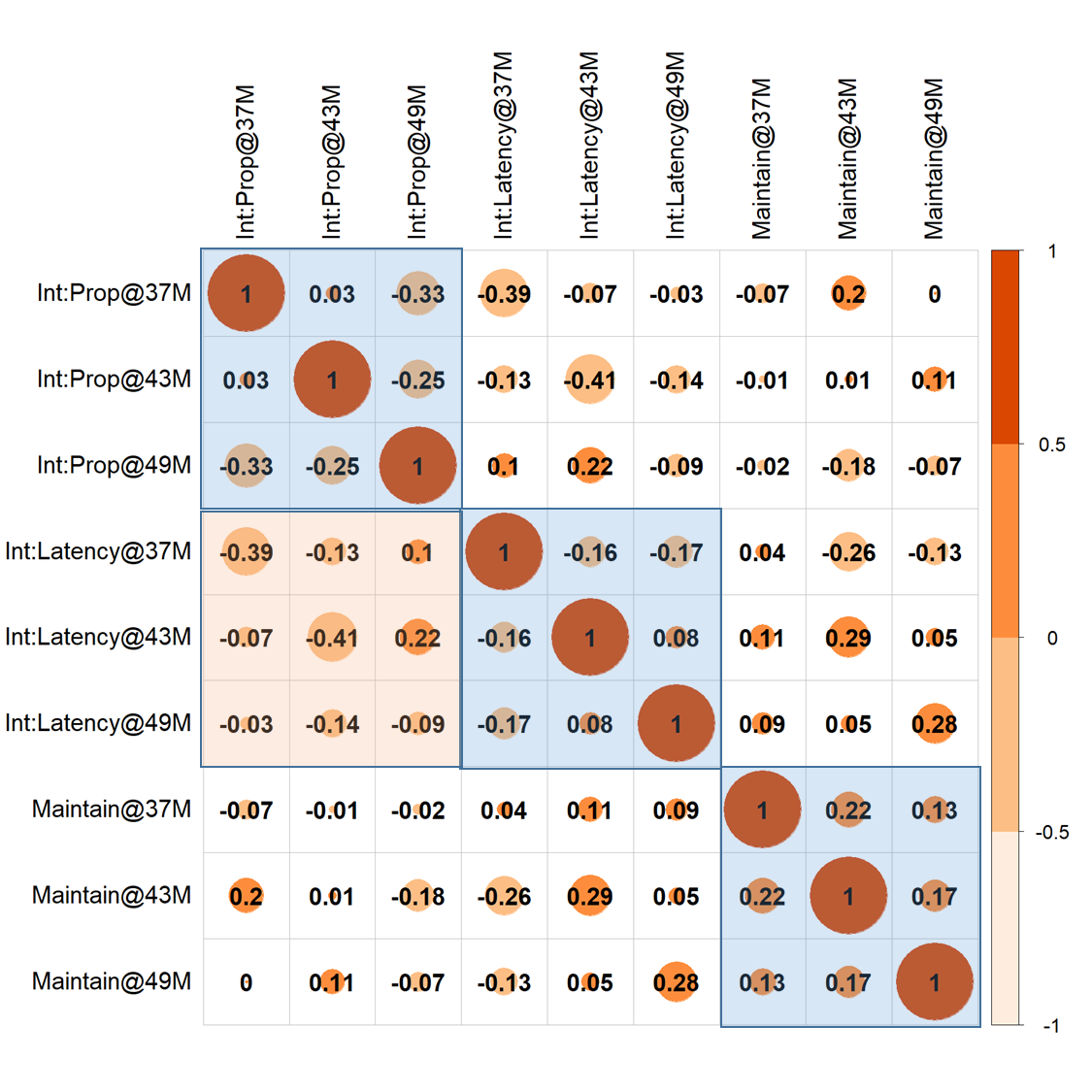 Note. Int:Prop = integration as measured by proportion looking at target, Int:Latency - integration as measured by latency of first look to target, Maintain = maintenance as measured by proportion looking at agent-related distractor,  @ = age group (37 months, 43 months, 49 months). The shading and the size of the circles indicates the strength of the correlation. Blue highlighted boxes indicate correlations across the same task over time. Orange highlighted box indicates correlations between two integration scores (negative correlations predicted).Discussion A wealth of research has found a consistent relationship between executive function and language during the preschool years but the causal mechanism underlying this link has remained elusive. We tested a novel question in the current experiment; is sentence processing ability one mediating variable that explains the connection between executive function and receptive vocabulary? We found that this was the case in only one of our analyses. We employed a battery of behavioral executive function tasks, a standardised test of receptive vocabulary (BPVS-3) and an eye tracking-based sentence processing task (Borovsky et al., 2012) in which we measured two sentence processing abilities (integration and maintenance). We replicated previous findings of a relationship between executive function and vocabulary for cognitive flexibility, working memory (as measured by Backward Digit Span) and inhibition.  Using mediation models, we then sought to determine whether there was a relationship between executive function and vocabulary, with sentence processing abilities as a mediating variable. We hypothesized that sentence processing abilities might recruit executive function mechanisms such as working memory, inhibition and flexibility, and that vocabulary growth, in turn, relies on such sentence processing abilities to comprehend the incoming and ephemeral speech input. However, for there to be grounds for a mediation analysis, there must be a significant relationship both between the predictor and the outcome, and between the predictor and the mediator variable. This was not the case for either integration measure - either integration as measured by proportion of looks to the target or integration as measured by latency (speed) of the first look to the target. Since there were no grounds for a mediation analysis, we can conclude that our prediction that integration mediates the relation between executive function and vocabulary was not upheld. Turning to maintenance ability, there were no grounds for a mediation analysis for the analyses that tested the effects of flexibility and working memory; neither of these executive function abilities predicted the mediator (maintenance). However, for inhibition (as measured by the Monkey-Croc task), there were grounds for mediation; there was both an effect of inhibition on maintenance (in that children with higher inhibition scores also looked more at the agent-related distractor in the sentence processing task) and of maintenance on vocabulary (in that children who looked more at the agent-related distractor also had better vocabulary scores). Mediation analysis showed that the relationship between inhibition and vocabulary was partially, but not fully, mediated by maintenance ability. In other words, the children who scored highly in a task that required them to inhibit automatic/impulsive responses were also more likely to maintain multiple possible referents in mind when processing sentences, and this relationship partially explained why such children also had bigger vocabularies in our study. However, the direct relationship between inhibition and vocabulary remained substantial in the mediation model, so there remains an effect of inhibition on vocabulary that cannot be explained by maintenance ability. In sum, only one of our nine sets of analyses yielded the predicted result. There are three possible reasons for this; 1) that our executive function measures are not sensitive enough to pick up on meaningful individual differences, 2) that our sentence processing measures are not sensitive enough to pick up on individual differences, and 3) that the relationship is more nuanced than stated in the introduction: in other words, that the relationship between some executive functions and vocabulary is mediated by some sentence processing abilities. Option 1 is, we think, the least likely explanation. There were medium/large correlations between all three executive function abilities and vocabulary across the age range, and we replicated the finding from the literature of a relationship between executive function and receptive vocabulary in 3- to 4-year-old children, which would have been unlikely with very noisy executive function measures.  Option 2, the idea that our sentence processing measures are not sensitive enough, is a more likely explanation.  None of our three sentence processing scores correlated highly with themselves across time, or with each other, nor did our integration measures predict vocabulary. These results contradict those of Borovsky et al. (2012), who did find a relationship between sentence processing and vocabulary in the same task, albeit over a much larger age range (3 years to adults).  This discrepancy across studies using the same task speaks to the issue of the reliability of looking time measures when used to assess individual differences, an issue that has been raised in previous work (Byers-Heinlein et al., 2021; Durrant et al., 2021). These previous papers have highlighted the need for a better understanding of looking time tasks when used with young children, since very little is known about the cognitive mechanisms driving looking behavior in infants and young children (Byers-Heinlein et al., 2021), since looking time measures from children may be very noisy as they are often calculated on very few trials (see Egger et al., 2020, for a possible solution) and since task difficulty needs to be carefully calibrated in order to extract meaningful individual differences (tasks that are too difficult or too easy yield floor and ceiling effects respectively; Hedge et al., 2018). More information about the strategies children use when responding to different types of stimuli in different kinds of looking time tasks is needed. That said, Option 3 remains a plausible explanation; that the relationship between some executive functions and vocabulary is mediated by some sentence processing abilities.  In particular, the relationship between inhibition and maintenance in our study partially mediated the relationship between inhibition and vocabulary. Maintenance – the ability to maintain multiple referents in mind while a sentence unfolds over time - is an important sentence processing skill, especially in cases of complex sentences where initial responses often have to be suppressed (e.g., passive sentences, in which the first noun is, unusually for English, the patient, not the agent, of the sentence; the dog was bitten by the cat). Thus, the ease with which 3- and 4-year-old children learn new vocabulary may well depend on their ability to keep a number of possible referents in mind, in order to rapidly update incorrect inferences (Diamond, 2013; Weiland et al., 2014), which itself may depend on their ability to inhibit automatic responses.  However, the fact that we do not find mediating relationships in eight of our nine analyses suggests that sentence processing abilities (at least those we have studied here) cannot fully explain the relation between executive function and language acquisition. In particular, the idea of a direct, rather than indirect, relation between executive function skills and language acquisition remains open. For example, it is possible that language supports the development of executive function directly through the creation of rules and symbols that allow children to build internal representations. Once a child labels a referent, this may enhance their abilities to attune and direct their attention to that referent, and improve their ability to monitor their own explicit, goal-directed behavior towards that referent (Kuhn et al., 2014). Better language ability may provide a better foundation for earlier and/or faster developing EF abilities while, simultaneously, better EF abilities may underpin more accurate sentence processing and thus support faster language acquisition. Limitations The present study had a number of limitations. First, although we were careful to choose executive function tasks that were both suitable for 3- to 4-year-old children and measured core abilities of executive function, one of these, the Forward Digit Span, has been argued to reflect recall rather than working memory limitations (albeit in older children and adults). We added additional working memory measures at the older ages but these were not wholly successful with children this young.  Future studies should explore the effect of other working memory tasks. Second, all executive function tasks were administered in a fixed order, which means that fatigue effects might have influenced performance on the later tasks. This design decision was taken in order to minimise individual differences in performance due to testing order, but it does limit comparisons across tasks. Third, although we had multiple datapoints from a relatively large sample (full N = 95), the study was under-powered to detect interactions because we did not have complete data from all participants. Future studies should aim to test bigger samples. Fourth, and finally, the exploratory analyses revealed that the results of the sentence processing tasks were noisy, in that they did not show big correlations across time. Given that looking time analyses are widely used across developmental science, it is crucial that we develop more reliable looking time methodologies (see Byers-Heinlein et al., 2021; Egger et al., 2020, for suggestions). ConclusionIn this paper, we tested the hypothesis that sentence processing abilities might mediate the association between EF skills and receptive vocabulary knowledge, in that the speed of language acquisition is at least partially dependent on a child's processing ability, which is itself dependent on executive control. We found evidence, consistent with previous research, for a significant association between three EF skills (cognitive flexibility, working memory (as measured by Backward Digit Span) and inhibition) and receptive vocabulary knowledge across this age range. However, only one of the tested sentence processing abilities (the ability to maintain multiple possible referents in mind) significantly mediated this relationship, and only for one of the tested executive functions (inhibition). We suggest that the relationship between some executive functions and vocabulary is mediated by some sentence processing abilities.  In particular, children who are better able to inhibit incorrect responses are also better able to maintain multiple possible referents in mind while a sentence unfolds, a sophisticated sentence processing ability which may facilitate vocabulary learning from complex input. CRediT author statementCrystal Lee: Conceptualization, Formal analysis, Writing - Orginal Draft, Data Curation, Visualization Andrew Jessop: Conceptualization, Formal Anaylsis, Writing - Review & Editing, Supervision Amy Bidgood: Conceptualization, Methodology, Investigation, Resources; Writing - Review & Editing Michelle Peter: Conceptualization, Methodology, Investigation, Resources; Writing - Review & Editing Julian Pine: Conceptualization; Writing - Review & Editing, Funding acquisition Caroline Rowland: Conceptualization; Methodology; Formal Analysis, Resources, Data Curation, Writing - Review & Editing, Visualization, Project administration, Funding acquisition Samantha Durrant: Conceptualization, Methodology, Investigation, Resources,  Writing - Review & Editing, SupervisionReferences Best, J. R., & Miller, P. H. (2010). A developmental perspective on executive function. Child Development, 81(6), 1641–1660. https://doi.org/10.1111/j.1467-8624.2010.01499.xBishop, D. V. M., Nation, K., & Patterson, K. (2014). When words fail us: Insights into language processing from developmental and acquired disorders. Philosophical Transactions of the Royal Society B: Biological Sciences, 369(1634), 20120403. https://doi.org/10.1098/rstb.2012.0403Boersma, P. (2001). Praat, a system for doing phonetics by computer. Glot International, 5(9), 341–345.Borovsky, A., Elman, J. L., & Fernald, A. (2012). Knowing a lot for one’s age: Vocabulary skill and not age is associated with anticipatory incremental sentence interpretation in children and adults. Journal of Experimental Child Psychology, 112(4), 417–436. https://doi.org/10.1016/j.jecp.2012.01.005Byers-Heinlein, K., Bergmann, C., & Savalei, V. (2021). Six solutions for more reliable infant research. Infant and Child Development, e2296. https://doi.org/10.1002/icd.2296Carlson, S. M. (2005). Developmentally sensitive measures of executive function in preschool children. Developmental Neuropsychology, 28(2), 595–616. https://doi.org/10/fczwd5Carlson, S. M., Davis, A. C., & Leach, J. G. (2005). Less is more: Executive function and symbolic representation in preschool children. Psychological Science, 16(8), 609–616. https://doi.org/10.1111/j.1467-9280.2005.01583.xCamerota, M., Willoughby, M. T., & Blair, C. B. (2020). Measurement models for studying child executive functioning: Questioning the status quo. Developmental Psychology, 56, 2236–2245. https://doi.org/10.1037/dev0001127Casillas, M., & Frank, M. C. (2017). The development of children’s ability to track and predict turn structure in conversation. Journal of Memory and Language, 92, 234–253. https://doi.org/10.1016/j.jml.2016.06.013Cho, H.-C., & Abe, S. (2013). Is two-tailed testing for directional research hypotheses tests legitimate? Journal of Business Research, 66(9), 1261–1266. https://doi.org/10.1016/j.jbusres.2012.02.023Delle Luche, C., Durrant, S., Poltrock, S., & Floccia, C. (2015). A methodological investigation of the Intermodal Preferential Looking paradigm: Methods of analyses, picture selection and data rejection criteria. Infant Behavior and Development, 40, 151–172. https://doi.org/10.1016/j.infbeh.2015.05.005Diamond, A. (2013). Executive functions. Annual Review of Psychology, 64, 135–168. https://doi.org/10.1146/annurev-psych-113011-143750Dunn, L. M., Dunn, D. M., & Styles, B. (2009). The British Picture Vocabulary Scale—Third Edition (BPVS 3). GL Assessment Ltd.Durrant, S., Jessop, A., Chang, F., Bidgood, A., Peter, M. S., Pine, J. M., & Rowland, C. F. (2021). Does the understanding of complex dynamic events at 10 months predict vocabulary development? Language and Cognition, 13(1), 66–98. https://doi.org/10.1017/langcog.2020.26Egger, J., Rowland, C. F., & Bergmann, C. (2020). Improving the robustness of infant lexical processing speed measures. Behavior Research Methods. Advance Online Publication, 52(5), 2188–2201. https://doi.org/10.3758/s13428-020-01385-5Elliot, C., & Smith, P. (2012). British Ability Scales 3. GL Assessment Ltd.Farrell Pagulayan, K., Busch, R. M., Medina, K. L., Bartok, J. A., & Krikorian, R. (2006). Developmental normative data for the Corsi Block-tapping task. Journal of Clinical and Experimental Neuropsychology, 28(6), 1043–1052. https://doi.org/10.1080/13803390500350977Fernald, A., & Marchman, V. A. (2012). Individual differences in lexical processing at 18 months predict vocabulary growth in typically developing and late-talking toddlers. Child Development, 83(1), 203–222. https://doi.org/10.1111/j.1467-8624.2011.01692.xFernald, A., Perfors, A., & Marchman, V. A. (2006). Picking up speed in understanding: Speech processing efficiency and vocabulary growth across the 2nd year. Developmental Psychology, 42(1), 98–116. https://doi.org/10.1037/0012-1649.42.1.98Fry, A. F., & Hale, S. (1996). Processing speed, working memory, and fluid intelligence: Evidence for a developmental cascade. Psychological Science, 7, 237–241. https://doi.org/10.1111/j.1467-9280.1996.tb00366.xFuhs, M. W., & Day, J. D. (2011). Verbal ability and executive functioning development in preschoolers at Head Start. Developmental Psychology, 47(2), 404–416. https://doi.org/10.1037/a0021065Gathercole, S. E., & Baddeley, A. D. (1993). Phonological working memory: A critical building block for reading development and vocabulary acquisition? European Journal of Psychology of Education, 8(3), 259–272. https://doi.org/10.1007/BF03174081Gathercole, S. E., & Pickering, S. J. (2000). Working memory deficits in children with low achievements in the national curriculum at 7 years of age. British Journal of Educational Psychology, 70(2), 177–194. https://doi.org/10.1348/000709900158047Gordon, R., Smith-Spark, J. H., Newton, E. J., & Henry, L. A. (2018). Executive function and academic achievement in primary school children: The use of task-related processing speed. Frontiers in Psychology, 9, 582. https://doi.org/10.3389/fpsyg.2018.00582Hedge, C., Powell, G., & Sumner, P. (2018). The reliability paradox: Why robust cognitive tasks do not produce reliable individual differences. Behavior Research Methods, 50(3), 1166–1186. https://doi.org/10.3758/s13428-017-0935-1Henry, L. A., Messer, D. J., & Nash, G. (2012). Executive functioning in children with specific language impairment. Journal of Child Psychology and Psychiatry, 53(1), 37–45. https://doi.org/10.1111/j.1469-7610.2011.02430.xHuettig, F., & Janse, E. (2016). Individual differences in working memory and processing speed predict anticipatory spoken language processing in the visual world. Language, Cognition and Neuroscience, 31(1), 80–93. https://doi.org/10.1080/23273798.2015.1047459Hughes, C. (1998). Finding your marbles: Does preschoolers’ strategic behavior predict later understanding of mind? Developmental Psychology, 34(6), 1326–1339. https://doi.org/10.1037/0012-1649.34.6.1326Jones, A., Atkinson, J., Marshall, C., Botting, N., St Clair, M. C., & Morgan, G. (2020). Expressive vocabulary predicts nonverbal executive function: A 2-year longitudinal study of deaf and hearing children. Child Development, 91(2), e400–e414. https://doi.org/10.1111/cdev.13226Khanna, M. M., & Boland, J. E. (2010). Children’s use of language context in lexical ambiguity resolution. Quarterly Journal of Experimental Psychology, 63(1), 160–193. https://doi.org/10.1080/17470210902866664Kuhn, L. J., Willoughby, M. T., Vernon-Feagans, L., & Blair, C. B. (2016). The contribution of children’s time-specific and longitudinal expressive language skills on developmental trajectories of executive function. Journal of Experimental Child Psychology, 148, 20–34. https://doi.org/10.1016/j.jecp.2016.03.008Kuhn, L. J., Willoughby, M. T., Wilbourn, M. P., Vernon-Feagans, L., & Blair, C. B. (2014). Early communicative gestures prospectively predict language development and executive function in early childhood. Child Development, 85(5), 1898–1914. https://doi.org/10.1111/cdev.12249Meuwissen, A. S., & Carlson, S. M. (2015). Fathers matter: The role of father parenting in preschoolers’ executive function development. Journal of Experimental Child Psychology, 140, 1–15. https://doi.org/10.1016/j.jecp.2015.06.010 Nozari, N., Trueswell, J. C., & Thompson-Schill, S. L. (2016). The interplay of local attraction, context and domain-general cognitive control in activation and suppression of semantic distractors during sentence comprehension. Psychonomic Bulletin & Review, 23(6), 1942–1953. https://doi.org/10.3758/s13423-016-1068-8Oberpriller, J., de Souza Leite, M., & Pichler, M. (2022). Fixed or random? On the reliability of mixed-effects models for a small number of levels in grouping variables. Ecology and Evolution, 12(7), e9062. https://doi.org/10.1002/ece3.9062O’Neill, G., & Miller, P. H. (2013). A show of hands: Relations between young children’s gesturing and executive function. Developmental Psychology, 49(8), 1517–1528. https://doi.org/10.1037/a0030241Peter, M. S., Durrant, S., Jessop, A., Bidgood, A., Pine, J. M., & Rowland, C. F. (2019). Does speed of processing or vocabulary size predict later language growth in toddlers? Cognitive Psychology, 115, 101238. https://doi.org/10.1016/j.cogpsych.2019.101238R Core Team. (2021). R: A language and environment for statistical computing. R Foundation for Statistical Computing. https://www.r-project.org/Swingley, D., Pinto, J. P., & Fernald, A. (1999). Continuous processing in word recognition at 24 months. Cognition, 71(2), 73–108. https://doi.org/10.1016/s0010-0277(99)00021-9Tingley, D., Yamamoto, T., Hirose, K., Keele, L., & Imai, K. (2014). mediation: R Package for Causal Mediation Analysis. Journal of Statistical Software, 59(1), 1–38. https://doi.org/10.18637/jss.v059.i05Vuong, L. C., & Martin, R. C. (2014). Domain-specific executive control and the revision of misinterpretations in sentence comprehension. Language, Cognition and Neuroscience, 29(3), 312–325. https://doi.org/10.1080/01690965.2013.836231Weiland, C., Barata, M. C., & Yoshikawa, H. (2014). The co‐occurring development of executive function skills and receptive vocabulary in preschool‐aged children: A look at the direction of the developmental pathways. Infant and Child Development, 23(1), 4–21. https://doi.org/10.1002/icd.1829Wiebe, S. A., Sheffield, T., Nelson, J. M., Clark, C. A. C., Chevalier, N., & Espy, K. A. (2011). The structure of executive function in 3-year-olds. Journal of Experimental Child Psychology, 108(3), 436–452. https://doi.org/10.1016/j.jecp.2010.08.008Willoughby, M., Hong, Y., Hudson, K., & Wylie, A. (2020). Between- and within-person contributions of simple reaction time to executive function skills in early childhood. Journal of Experimental Child Psychology, 192, 104779. https://doi.org/10.1016/j.jecp.2019.104779Willoughby, M., Holochwost, S. J., Blanton, Z. E., & Blair, C. B. (2014). Executive functions: Formative versus reflective measurement. Measurement: Interdisciplinary Research and Perspectives, 12(3), 69–95. https://doi.org/10.1080/15366367.2014.929453Wittke, K., Spaulding, T. J., & Schechtman, C. J. (2013). Specific language impairment and executive functioning: Parent and teacher ratings of behavior. American Journal of Speech-Language Pathology, 22(2), 161–172. https://doi.org/10.1044/1058-0360(2012/11-0052)Woodard, K., Pozzan, L., & Trueswell, J. C. (2016). Taking your own path: Individual differences in executive function and language processing skills in child learners. Journal of Experimental Child Psychology, 141, 187–209. https://doi.org/10.1016/j.jecp.2015.08.005Yu, C., Suanda, S. H., & Smith, L. B. (2019). Infant sustained attention but not joint attention to objects at 9 months predicts vocabulary at 12 and 15 months. Developmental Science, 22(1), e12735. https://doi.org/10.1111/desc.12735Zelazo, P. D. (2006). The Dimensional Change Card Sort (DCCS): A method of assessing executive function in children. Nature Protocols, 1(1), 297–301. https://doi.org/10.1038/nprot.2006.46Zelazo, P. D., & Frye, D. (1998). Cognitive complexity and control: II. The development of executive function in childhood. Current Directions in Psychological Science, 7(4), 121–126. https://doi.org/10.1111/1467-8721.ep10774761Zuur, A. F., Ieno, E. N., Walker, N., Saveliev, A. A., & Smith, G. M. (2009). Mixed effects models and extensions in ecology with R. Springer. https://doi.org/10.1007/978-0-387-87458-6Age pointCognitive flexibility Working memoryWorking memoryWorking memoryInhibition Vocabulary DCCSFDSBDSCorsiMonkey-CrocBPVS37 months0.53 (0.27)0.13 (0.07)----0.18 (0.18)48.3 (14.6)43 months0.61 (0.16)0.17 (0.08)0.0002 (0.002)--0.36 (0.22)58.6 (13.3)49 months0.66 (0.16)0.20 (0.09)0.01 (0.03)0.08 (0.04)0.51 (0.17)70.4 (13.5)Flexibility (DCCS)Working Memory (FDS)Inhibition (Monkey-Croc)Vocabulary (BPVS)(Intercept)0.60***0.16***0.32***58.64***[0.56, 0.63][0.15,0.18][0.28-0.36][55.40,61.63]Linear Age0.76***0.39***1.78***129.79***[0.44-1.15][0.30, 0.52][1.45-2.05][116.37,146.34]Quadratic Age-0.12[-0.47-0.19]NANANANum.Obs.211208206208R2 conditional0.420.690.580.80R2 marginal0.060.100.310.29AIC-82.7-512-1181588BIC-60.1-492-97.61608Note. + = p < 0.1, * = p < 0.05, ** = p < 0.01, *** = p < 0.001. Bootstrapped 95% confidence intervals are in parentheses.Note. + = p < 0.1, * = p < 0.05, ** = p < 0.01, *** = p < 0.001. Bootstrapped 95% confidence intervals are in parentheses.Note. + = p < 0.1, * = p < 0.05, ** = p < 0.01, *** = p < 0.001. Bootstrapped 95% confidence intervals are in parentheses.Note. + = p < 0.1, * = p < 0.05, ** = p < 0.01, *** = p < 0.001. Bootstrapped 95% confidence intervals are in parentheses.Integration (Prop looks to target)Integration (Latency)Maintenance (Prop. looks to agent-related distractor)(Intercept)-0.67***6.53***-0.56[-0.73, -0.60][6.49-6.55][-0.65,-0.47]Linear Age-0.07-0.050.95[-1.07-1.01][-0.56-0.48][-0.01,1.99]Num.Obs.192186192R2 conditionalNA!NA!0.31R2 marginal0.000090.00030.02AIC282-12290BIC2950.89310Note. + = p < 0.1, * = p < 0.05, ** = p < 0.01, *** = p < 0.001. Bootstrapped 95% confidence intervals are in parentheses. ! = random effect variances not available due to singular fitNote. + = p < 0.1, * = p < 0.05, ** = p < 0.01, *** = p < 0.001. Bootstrapped 95% confidence intervals are in parentheses. ! = random effect variances not available due to singular fitNote. + = p < 0.1, * = p < 0.05, ** = p < 0.01, *** = p < 0.001. Bootstrapped 95% confidence intervals are in parentheses. ! = random effect variances not available due to singular fitNote. + = p < 0.1, * = p < 0.05, ** = p < 0.01, *** = p < 0.001. Bootstrapped 95% confidence intervals are in parentheses. ! = random effect variances not available due to singular fit1. Cognitive Flexibility (DCCS)2. Working Memory (FDS)3. Inhibition (Monkey-Croc)(Intercept)58.69***58.63***58.52***[56.23,61.61][55.50, 61.65][55.33-61.11]EF task9.79*15.148.51*[1.34-15.76)[-10.22, 33.06][0.22-17.67]Age in days0.06***79.95***0.06*[0.05-0.07][68.08,90.37][0.05-0.07]EF*Age in days0.01-55.04-0.008[-0.04, 0.05][-208.35,106.79][-0.05-0.04]Num.Obs.208205203R2 conditional0.780.770.77R2 marginal0.310.300.30AIC160015511567BIC162015711586Note. + = p < 0.1, * = p < 0.05, ** = p < 0.01, *** = p < 0.001. Bootstrapped 95% confidence intervals are in parentheses. Note. + = p < 0.1, * = p < 0.05, ** = p < 0.01, *** = p < 0.001. Bootstrapped 95% confidence intervals are in parentheses. Note. + = p < 0.1, * = p < 0.05, ** = p < 0.01, *** = p < 0.001. Bootstrapped 95% confidence intervals are in parentheses. Note. + = p < 0.1, * = p < 0.05, ** = p < 0.01, *** = p < 0.001. Bootstrapped 95% confidence intervals are in parentheses. Backward Digit SpanCorsi Blocks(Intercept)70.77***70.61***[67.72, 73.71][67.32,73.81]EF task224.64***34.09[55.76,374.16][-47.59,117.43]Multiple R20.200.011Adjusted R20.18-0.005F15.100.70Df1,621,62P0.00030.41Note. + = p < 0.1, * = p < 0.05, ** = p < 0.01, *** = p < 0.001. Bootstrapped 95% confidence intervals are in parentheses. Note. + = p < 0.1, * = p < 0.05, ** = p < 0.01, *** = p < 0.001. Bootstrapped 95% confidence intervals are in parentheses. Note. + = p < 0.1, * = p < 0.05, ** = p < 0.01, *** = p < 0.001. Bootstrapped 95% confidence intervals are in parentheses. Integration (Prop. looks to target)Integration (Latency)Maintenance (Prop. looks to agent-related distractor)Cognitive flexibility (DCCS)Cognitive flexibility (DCCS)Cognitive flexibility (DCCS)Cognitive flexibility (DCCS)(Intercept)-0.65***6.53***-0.52***[-0.73, -0.59][6.49,6.55][-0.62, -0.43]DCCS0.180.0070.08[-0.18, 0.56][-0.14, 0.15][-0.30, 0.44]Age in days-0.00004-0.000020.0003[-0.0006, 0.0005][-0.0002, 0.0001][-0.0001, 0.0008]Num.Obs.185185185R2 conditionalNA!NA!0.16R2 marginal0.0060.00020.01AIC2879.5281BIC28825.6297Inhibition (Monkey-croc)Inhibition (Monkey-croc)Inhibition (Monkey-croc)Inhibition (Monkey-croc)(Intercept)-0.65***6.53***-0.52***[-0.72, -0.58][6.49,6.56][-0.60, -0.44Monkey-croc0.25-0.090.41*[-0.11, 0.69][-0.25, 0.08][0.01, 0.80]Age in days-0.00004-0.000010.0003[-0.0005, 0.0003][-0.0002, 0.0001][-0.0001, 0.0007]Num.Obs.181181181R2 conditionalNA!NA!0.17R2 marginal0.0090.0060.04AIC2827.69270BIC29823.7286Note. + = p < 0.1, * = p < 0.05, ** = p < 0.01, *** = p < 0.001. Bootstrapped 95% confidence intervals are in parentheses. ! = random effect variances not available due to a singular fit errorNote. + = p < 0.1, * = p < 0.05, ** = p < 0.01, *** = p < 0.001. Bootstrapped 95% confidence intervals are in parentheses. ! = random effect variances not available due to a singular fit errorNote. + = p < 0.1, * = p < 0.05, ** = p < 0.01, *** = p < 0.001. Bootstrapped 95% confidence intervals are in parentheses. ! = random effect variances not available due to a singular fit errorNote. + = p < 0.1, * = p < 0.05, ** = p < 0.01, *** = p < 0.001. Bootstrapped 95% confidence intervals are in parentheses. ! = random effect variances not available due to a singular fit errorIntegration (Prop looks to target)Integration (Latency)Maintenance (Prop. looks to agent-related distractor)(Intercept)-0.69***6.50***-0.48***[-0.82, -0.56][6.43, 6.57][-0.6, -0.36]Backward Digit Span0.961.73-2.21[-3.2, 5.11][-0.38, 3.45][-5.3, 0.72]Multiple R20.0030.030.02Adjusted R2-0.020.020.00005F0.161.891.003df1, 541,541, 54p0.690.180.32Note. + = p < 0.1, * = p < 0.05, ** = p < 0.01, *** = p < 0.001. Bootstrapped 95% confidence intervals are in parentheses. Note. + = p < 0.1, * = p < 0.05, ** = p < 0.01, *** = p < 0.001. Bootstrapped 95% confidence intervals are in parentheses. Note. + = p < 0.1, * = p < 0.05, ** = p < 0.01, *** = p < 0.001. Bootstrapped 95% confidence intervals are in parentheses. Vocabulary(Intercept)58.84***[56.10, 61.69]Inhibition (Monkey-Croc)5.16[-3.86,14.50]Maintenance3.64*[0.51,6.94]Age in days0.06***[0.05, 0.07]Num.Obs.181R2 conditional0.77R2 marginal0.30AIC1393BIC1412